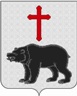 АДМИНИСТРАЦИЯ МУНИЦИПАЛЬНОГО ОБРАЗОВАНИЯСЕЛЬСКОЕ ПОСЕЛЕНИЕ «МЕДВЕДЕВО»РЖЕВСКОГО РАЙОНА ТВЕРСКОЙ ОБЛАСТИПОСТАНОВЛЕНИЕ  23  июня  2022  года                                                                                №16О внесении дополнений в  Административный регламент   по предоставлению муниципальной услуги «Предоставление информации о порядке предоставления жилищно-коммунальных услуг населению Администрацией МО сельское поселение «Медведево»», утвержденное постановлением  Администрации сельского поселения «Медведево» от 27.12.2012 № 64	В соответствии с требованиями Федерального закона от 06.10.2003  № 131-ФЗ «Об общих принципах организации местного самоуправления в Российской Федерации», руководствуясь  Федеральным  законом от 27.07.2010 № 210-ФЗ (ред. от 02.07.2021) "Об организации предоставления государственных и муниципальных услуг" (с изм. и доп., вступ. в силу с 01.01.2022), Постановлением Правительства РФ от 20 июля 2021 г. № 1228 «Об утверждении Правил разработки и утверждения административных регламентов предоставления государственных услуг, о внесении изменений в некоторые акты Правительства Российской Федерации и признании утратившими силу некоторых актов и отдельных положений актов Правительства Российской Федерации», Уставом муниципального образования сельское поселение «Медведево», Администрация  сельского поселения «Медведево» П О С Т А Н О В Л Я Е Т:          1. Внести изменения в  Административный регламент предоставления муниципальной услуги «Предоставление информации о порядке предоставления жилищно-коммунальных услуг населению Администрацией МО сельское поселение «Медведево»», утвержденный постановлением № 64 от 27.12.2012 г., дополнив его следующими пунктами:2.18: При наступлении событий, являющихся основанием для предоставления муниципальной услуги, администрация, предоставляющая муниципальную услугу, вправе:1) проводить мероприятия, направленные на подготовку результатов предоставления муниципальных услуг, в том числе направлять межведомственные запросы, получать на них ответы, после чего уведомлять заявителя о возможности подать запрос о предоставлении соответствующей услуги для немедленного получения результата предоставления такой услуги;2) при условии наличия запроса заявителя о предоставлении муниципальной услуги, в отношении которой у заявителя могут появиться основания для их предоставления ему в будущем, проводить мероприятия, направленные на формирование результата предоставления соответствующей услуги, в том числе направлять межведомственные запросы, получать на них ответы, формировать результат предоставления соответствующей услуги, а также предоставлять его заявителю с использованием порта муниципальных услуг и уведомлять заявителя о проведенных мероприятиях.2.18.1: Случаи и порядок предоставления государственных и муниципальных услуг в упреждающем (проактивном) режиме устанавливаются административным регламентом.Глава сельского поселения «Медведево»                                           Д.А.Самарин            